Chromosome Mapping			Name ______________________________ # _____Introduction- Mag BioChromosome Map Practice Problem  In pea plants, flower color and pollen shape are located on the same chromosome.  A plant with purple flowers and long pollen (AaBb) is crossed with one that is recessive for both traits (aabb).The F1 results are as follows:    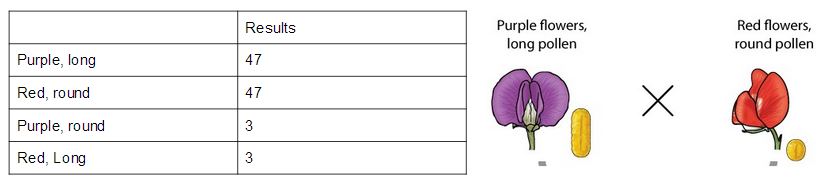 Does this follow Mendel’s 1:1:1:1 phenotypic ratio results obtained with crossing pea plants? What does this imply? (Explain your answer)Are the majority of the offspring like the parents, or are they recombinant? What % of the time did they cross over?How far apart are the genes?Draw a chromosome and map the genes (scale the distance appropriately)